Name: ________________________________________________________ Class: ___________Find each sum or difference. 1.	1 2/5 + 1 1/3		2.	2 1/8 + 3 3/4 + 1 1/23.	11 1/2 – 2 2/3                  4.	8 11/12 – 2 3/4 5.	2 5/6 + 1 1/3                  6.	15 5/8 + 10 5/6 7.	4 4/9 + 2 1/5                  8.	6 1/4 – 2 5/69.	3 1/2 – 1 4/5              10.	8 2/3 – 6 5/7 Name: ________________________________________________________ Class: ___________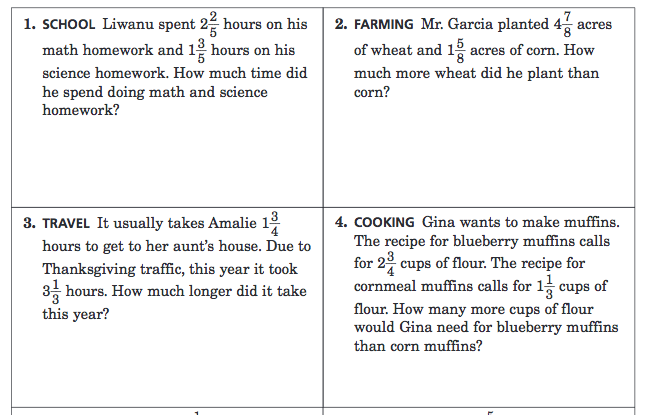 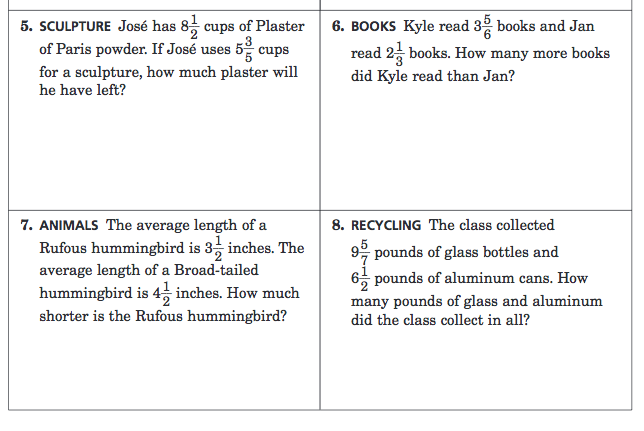 